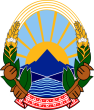 Република Северна МакедонијаРепублика Северна Македонија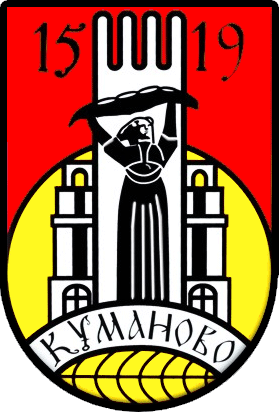 Република МакедонијаRepublika e Maqedonisë se VeruitОпштина КумановоKomuna e KumanovësБр.Nr. Дата: година.vitëКуманово-Kumanovësул.’’11 Октомври’’ бб1300 Куманово,Република МакедонијаТел: +389 31 475 800Факс: +389 31 475 800Е-пошта: info@kumanovo.gov.mk                 Веб сајт:www.kumanovo.gov.mkДоОПШТИНА КУМАНОВОСектор за меѓународна соработка и евроинтеграции, стратешко планирање,креирање политики,следење и ЛЕР  БАРАЊЕЗА БРИШЕЊЕ ОД РЕГИСТАРОТ НА ФИЗИЧКИ ЛИЦА КОИ ВРШАТ ТУРИСТИЧКИ УСЛУГИ ОД МАЛ ОБЕМИме и презиме и телефон за контакт:____________________________________________________________________Адреса на живеење: ___________________________________________________________________ЕМБГ:____________________________________________________________________Број на лична карта: ____________________________________________________________________Барам бришење од регистарот на физички лица кои вршат туристички услуги од мал обем на следната локација: Улица_______________________________________________________________Бр.___________Место/Населба__________________________________________Во близина на________________________________________________________За вршење на следната туристичката дејност______________________________(Барателот се согласува неговите лични податоци да бидат употребени само по основ на барањето)К у м а н о в о  Дата ____________________	              Барател                                                                                      __________________Прилози кон барањето:Решение за упис во регистарот на вршители на туристички услуги од мал обем;Доказ за платена административна такса.__________________________________________________________________________________________________________________________________________Република МакедонијаRepublika e Maqedonisë se VeruitОпштина КумановоKomuna e KumanovësБр.Nr. Дата: година.vitëКуманово-Kumanovësул.’’11 Октомври’’ бб1300 Куманово,Република МакедонијаТел: +389 31 475 800Факс: +389 31 475 800Е-пошта: info@kumanovo.gov.mk                 Веб сајт:www.kumanovo.gov.mk